PurposeThis document specifies the Florida Department of Environmental Protection’s (DEP) Geographic Information Systems (GIS) Location Data Standard.  The purpose of this standard is to ensure that DEP physical data models contain consistent data elements for storing GIS location data. ScopeThis standard applies to all database schema development at DEP.  StandardDevelopers shall follow the Location Data Specifications included in the Appendix of this standard.All DEP database schemas shall follow Oracle database standards and guidelines found at the Oracle Technology Network website .Developers shall follow the Physical Data Modeling Standard which provides technical guidelines, definitions and references, including database naming standards, physical model diagram layout, and instructions for naming constraints, indexes, sequences, triggers and views.  Deviation from UseAny deviation from this standard shall be documented in associated project and contract documentation.  For contracts, deviation from standard shall be documented and approved by the DEP contract manager.  For non-contract work, deviation from use shall be documented in the project plan/scope of work and approved by the project manager. ApprovalsApproved By:		DEP Chief Information Officer 
Date Approved:	August 2014AppendixLocation Data SpecificationsTable of ContentsSpecification Overview	4Data Element Overview	4Location Data Element List	6Location Data Element Detail	7Collection/Verification Method Identifier	15Definition of Proximity to Object	18Collection Method to Datum Mapping	19FDM Location Data Element Mapping	20Bibliography	22Specification OverviewThe purpose of this specification is fourfold.  First, its implementation will ensure that potential data users have sufficient information to assess the accuracy, precision and suitability of location data for their purposes.  Enabling users to assess the quality of the data should help to preserve the value of the data over time and should also foster data sharing across programs.  Data sharing should result in data collection savings realized by the citizens of .  Second, the implementation of a standard should help improve the quality of the data collected.  Third, the use of standards will enable the agency to maintain the positional accuracy of location data over time.  Fourth, the implementation of the standard will foster cross-program data integration by facilitating unified spatial display, analysis and manipulation of data from multiple programs.The standard defines the minimum data required to fulfill the stated purpose.  As such, the standard represents only the core location data.  The standard is not an exhaustive list of all useful location data.  Program areas may wish to augment the standard with additional location data elements in order to capture more of the useful information available for their purposes.The standard does not address database-level implementation issues.  The methods used to implement the standard will be determined by program area users, application developers and database administrators.  Data Element OverviewThe data elements identified in the Location Data Elements List section constitute the minimum elements for quality location data.  The complete definition of the standard and its implementation at the data element level is in the Location Data Element Detail section of this document.  Note that there are required, recommended and optional data elements.  The set of required data elements are those pieces of information that form the fundamental basis of judging fitness of the data for particular uses and of maintaining positional accuracy over time.  The recommended elements provide supplemental information deemed useful, but not essential, in judging data quality and suitability.  The optional data elements are those needed to support implementing the standard in relational normalized fashion and to support a unified location table across programs.Both Geographic and projected planar coordinates will be supported and stored in the Oracle/Spatial geometric data type (MDSYS.SDO_GEOMETRY) and, except for points, will not be represented by additional attributes.  In the case of points, the standard still maintains coordinate attributes in addition to the geometry for backward compatibility.  Note that historically, the point attributes pertained only to Lat/Long values in DD-MM-SS format.  To support the multiple projections, the point attributes will now be stored in the form of an X and Y value.  Thus, geographic coordinate attributes (Latitude & Longitude) will be stored in decimal degree form.These specifications provide for all GIS feature types: points, lines and polygons which will allow the creation of more accurate models of the real world.In addition to supporting all GIS feature types, the standard also allows several different projections/coordinate systems.  The projection/coordinate systems supported are: Geographic (latitude/longitude coordinates),State Plane (East, West and North zones)UTM (zones 16 and 17), , and The FDEP custom Albers.Several datum are supported as well: NAD27, NAD83, WGS84, and Partially HPGN/HARN.Oracle/Spatial does not support HPGN/HARN, so layers requiring that datum can only be stored as ArcSDE layers. Location Data Element ListThe element list consists of business elements that must be included in the physical data model when location data is to be stored.  Refer to the DEP Physical Data Modeling Standard for database naming standards and other modeling requirements.Location Data Element DetailCollection/Verification Method IdentifierDefinition, Accuracy and Cost Matrix TableDefinition of Proximity to ObjectThe regulated/permitted entity (tank, well, dock, site, facility, etc) in which DEP has an environmental interest.  Usually we can reach the object of interest.  However, sometimes we can't reach the object of interest, so we have to use a surrogate location to obtain coordinates.  This code stores whether or not we had to use a surrogate, and if so what kind of surrogate it was.  This code may or may not interact with coordinate accuracy level.EXACT	-	meaning the measurement was taken on the object of interest; only very large scale high quality imagery or GPS would yield EXACT point proximity.APPRX	-	meaning the approximate location of the object of interest (nearby for GPS or decent quality imagery for visible features), say within 50 meters or less of the true object location.VICIN	-	meaning within the vicinity of the object of interest (lower quality imagery with less visible features, map interpolation), greater than 50 meters away.OFFST	-	meaning the measurement was taken at a point of some known distance and bearing from the object of interest.  It is not specified where the known distance and bearing are stored.ENTRA	-	meaning the entrance through which one must travel to get to the object of interest.  This code is like APPRX and VICIN, but adds additional information.CENTR	-	meaning the center of the site/facility containing the object of interest.  This code is like APPRX and VICIN, but adds additional information.ADMIN	-	meaning the administrative building of the site/facility containing the object of interest.  This code is like APPRX and VICIN, but adds additional information.Collection Method to Datum MappingThese mappings of method to most likely datum are to be used only when the datum is not reported.FDM Location Data Element MappingThe table below shows how each of the Business Data Element fields has or has not been implemented in the Integrated Management System schema, FDM.  The following columns; FDM Table, Short Name, Column Name, Data Type and Size contains the actual names and specifications used to hold the values for the Business Data Elements.Bibliography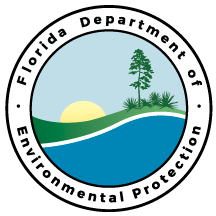 Department of Environmental ProtectionSTD-09061811.1.1Last Revised: July 2014Page 1 of Geographic Information Systems (GIS) Location Data StandardGeographic Information Systems (GIS) Location Data StandardBusiness Data ElementOracle Data TypeSizeCode SetRequired Elements- All FeaturesLocation GeometrySDO_GEOMETRYn/aNoCollection Method IdentifierVARCHAR24YesObject of Interest IdentifierVARCHAR225YesProximity to Object IdentifierVARCHAR25YesDatum IdentifierVARCHAR210YesRequired Elements - Points OnlyLatitude Measure Degrees NumberNUMBER2NoLatitude Measure Minutes NumberNUMBER2NoLatitude Measure Seconds NumberNUMBER6, 4NoLongitude Measure Degrees NumberNUMBER3NoLongitude Measure Minutes NumberNUMBER2NoLongitude Measure Seconds NumberNUMBER6, 4NoX Coordinate NumberNUMBER12, 6NoY Coordinate NumberNUMBER12, 6NoRecommended ElementsCollector NameVARCHAR230NoCollector Affiliation NameVARCHAR230NoCollecting Program IdentifierVARCHAR230YesCollection DateDATEn/aNoLocation Status IdentifierVARCHAR212YesMap Source NameVARCHAR230NoMap Source Scale NumberNUMBER8NoInterpolation Scale NumberNUMBER8NoCoordinate Accuracy Level IdentifierNUMBER1YesVerification Method IdentifierVARCHAR24YesVerifier NameVARCHAR230NoVerifier Affiliation NameVARCHAR230NoVerifying Program IdentifierVARCHAR230YesVerification DateDATEn/aNoOptional ElementsElevation NumberNUMBER8, 2NoElevation Datum NameVARCHAR230NoElevation Resolution NumberNUMBER8, 2NoElevation Unit NameVARCHAR210YesLocation Data ElementDefinitionData TypeSizeCode SetLocation GeometryThe actual geometric shape (point, line or polygon) defining the location and shape of the Object of Interest.  The projection (datum and ellipsoid) must be constant for the entire layer.Domain:	Any valid SDO_GEOMETRYSDO_GEOMETRYN/ANoCollection Method IdentifierThe method or mechanism used to derive the measurements.  See the Collection/Verification Method Identifier section for a complete definition of Collection Method and information on expected collection cost and accuracy. Domain:ADDM	– Address MatchingAGPS	– Autonomous GPSCALC	– Calculated by GIS SoftwareCSUR	– Cadastral SurveyDGPS	– Differentially Corrected GPSDMAP	– Digital Map InterpolationDPHO	– Digital Aerial Photography With Ground ControlGGPS	– Geodetic Quality GPSLORN	– LORAN-C Navigational DeviceMMAP	– Manual Map InterpolationMPHO	– Manual Aerial Photography With Ground ControlOTHR	– A Method Not ListedSATI	– Satellite Imagery With Ground ControlWGPS	– GPS with Wide-Area Augmentation Service CorrectionUNKN	– Unknown MethodZIP2	– ZIP Code + 2 Segment CentroidZIP4	– ZIP Code + 4 Segment CentroidZIPC	– Zip Code CentroidVARCHAR24YesObject of Interest IdentifierThe entity of interest (the thing regulated, permitted, or tracked).  The DEP Office of Technology and Information Services (OTIS) maintain the Object of Interest code table; the program area is responsible for determining the taxonomy of codes needed to support their applications and business decisions.Domain:	Dynamic, maintained by DEP OTISVARCHAR225YesProximity to Object IdentifierThis element defines how close to the Object of Interest the location was obtained.  For example, is the point the exact location of the object?  Is the point the location of the center of the site/facility containing the object?  Refer to the Definition of Proximity to Object section for additional information on these relationships.Domain:EXACT	-  Exact Object of Interest LocationAPPRX	-  Approximate Object of Interest LocationVICIN	-  Vicinity of Object of Interest LocationOFFST 	-  Offset to Exact Object of Interest LocationENTRA 	-  Entrance to Site or Facility containing Object of Interest LocationCENTR	-  Center of Site or Facility containing Object of Interest LocationADMIN	-  Administrative Center of Site or Facility containing Object of Interest LocationVARCHAR25YesX Coordinate NumberFor points only, the X-coordinate is the decimal degree Longitude.  This element is included to maintain backward compatibility with existing applications.  The minus sign is implied for Lat/Long coordinates.Domain:	+0.000000 through +999,999.999999NUMBER12, 6NoY Coordinate NumberFor points only, the Y-coordinate is the decimal degree Latitude.  This element is included to maintain backward compatibility with existing applications.Domain: 	+0.000000 through +999,999.999999NUMBER12, 6NoDatum IdentifierThe horizontal reference for measuring locations on the Earth’s surface.Domain:CAC	– HARN	– High Accuracy Reference NetworkHPGN	– High Precision GIS Network / High Precision Geodetic ReferenceNAD27	– North American Datum of 1927NAD83	– North American Datum of 1983WGS84	– World Geodetic Survey of 1984Business Rule:The Datum are supported for the  landmass and coastal waters;Oracle/Spatial does not presently support HPGN/HARNVARCHAR210YesCollector NameThe name of the person taking the measurement.Domain:	Formatted textFormat Rule:	XXX_Y where 	XXX = Last Name and Y = First letter of First NameVARCHAR230NoCollector Affiliation NameThe agency or company for whom the collector works.Domain:	Free form textVARCHAR230NoCollecting Program IdentifierThe DEP program which is obtaining the measurement.Domain:	See code table listVARCHAR230YesCollection DateThe date and time on which the measurement was taken.Domain:	Valid date & timeFormat Rule:	YYYYMMDD HH:MM:SS where	YYYY	- Current year including century	MM	- Month in year	DD	- Day in Month	HH	- Hour in Day, 24 hour format	MM	- Minute in Hour	SS	- Second in MinuteDATEN/ANoLocation Status IdentifierIdentifies the current quality assurance status of location data.Domain:	Reviewed	- Location data reviewed	Not Reviewed	- Location data not reviewed	Un-Locatable	- Location closed, cannot be found or not economical to locate.Default:	Not ReviewedVARCHAR212YesMap Source NameIf the measurement was derived from a map, the name of the map series that was used.Domain:	Free form textVARCHAR230NoMap Source Scale NumberIf the measurement was derived from a map, the scale of the map series that was used.Domain:	+0 through +99,999,999NUMBER8NoInterpolation Scale NumberFor use with the location fixing applications like FieldPoint and WebPoint, the map scale of the map/imagery showing at the time the location was taken.Domain:	+0 through +99,999,999NUMBER8NoCoordinate Accuracy Level IdentifierThe measured, estimated or deduced degree of correctness of the measurement.Domain:	1 = <0.02 meter (+/- 0.01 meter)	2 = 0.02 to 1.0 meter	3 = >1.0 meter to 10 meters	4 = >10 meters to 20 meters	5 = >20 meters to 50 meters	6 = >50 meters to 999.99NUMBER1YesVerification Method IdentifierThe method or mechanism used to verify the measurements.  Refer to the Collection/Verification Method Identifier section for a complete definition of Collection Method and information on expected collection cost and accuracy of these methods.Domain:ADDM	– Address MatchingAGPS	– Autonomous GPSCALC	– Calculated by GIS SoftwareCSUR	– Cadastral SurveyDGPS	– Differentially Corrected GPSDMAP	– Digital Map InterpolationDPHO	– Digital Aerial Photography with Ground ControlGGPS	– Geodetic Quality GPSLORN	– LORAN-C Navigational DeviceMMAP	– Manual Map InterpolationMPHO	– Manual Aerial Photography with Ground ControlOTHR	– A Method Not ListedSATI	– Satellite Imagery With Ground ControlWGPS	– GPS with Wide-Area Augmentation Service CorrectionUNKN	– Unknown MethodZIP2	– ZIP Code + 2 Segment CentroidZIP4	– ZIP Code + 4 Segment CentroidZIPC	– Zip Code CentroidVARCHAR24YesVerifier NameThe name of the person verifying the measurement.Domain:	Formatted textFormat Rule:	XXX_Y where 	XXX= Last Name and Y = First letter of First NameVARCHAR230NoVerifier Affiliation NameThe agency or company for whom the verifier works.Domain:	Free form textVARCHAR230NoVerifying Program IdentifierThe DEP program area performing the verification.Domain:	See code table listVARCHAR230YesVerification DateThe date and time on which the verification was performed.Domain:	Valid date & timeFormat Rule:	YYYYMMDD HH:MM:SS where	YYYY	- Current year including century	MM	- Month in year	DD	- Day in Month	HH	- Hour in Day, 24 hour format	MM	- Minute in Hour	SS	- Second in MinuteDATEN/ANoLatitude Measure Degrees NumberThe degrees portion of the angular distance on a meridian north or south of the equator.Domain:	+23 though +31	 landmass and surrounding watersNUMBER2NoLatitude Measure Minutes NumberThe degrees portion of the angular distance on a meridian north or south of the equator.Domain:	+0 through +59NUMBER2NoLatitude Measure Seconds NumberThe seconds portion to four significant digits of the angular distance on a meridian north or south of the equator.Domain:	+0.0000 through +59.9999NUMBER6, 4NoLongitude Measure Degrees NumberThe degrees portion of the angular distance on a meridian east or west of the prime meridian.Domain:	79 through 87Business Rule:- Although measurements west of the prime meridian are by convention regarded as negative, the standard provides for the storage of positive values to conform to current practice.NUMBER3NoLongitude Measure Minutes NumberThe minutes portion of the angular distance on a meridian east or west of the prime meridian.Domain:	+0 through +59NUMBER2NoLongitude Measure Seconds NumberThe seconds portion to four significant digits of the angular distance on a meridian east or west of the prime meridian.Domain:	+0.0000 through +59.9999NUMBER6, 4NoElevation NumberThe vertical distance from a datum.Domain:	–99,999.99 to 99,999.99NUMBER8, 2NoElevation Datum NameThe reference datum from which elevation measurements are made.Domain:	Free form textVARCHAR230NoElevation Resolution NumberThe minimum distance possible between two adjacent elevation values.Domain:	–99,999.99 to 99,999.99NUMBER8, 2NoElevation Unit NameThe units in which elevation is recorded.Domain:	Meters	FeetVARCHAR210YesCodeMethodExpanded DescriptionEstimated AccuracyRankAccuracy LevelCSURCadastral or Land SurveyMeasurement of boundaries, area, and/or elevations of land (or structures) on the earth's surface by means of measuring angles and distances with optical survey equipment, and using geometry and trigonometry to determine locations.  In the general plan, this includes a field-note record of the observations, measurements, legal description, and monuments descriptive of the work performed and a plat that represents the cadastral survey.  Ref: (http://www.cadastral.com/73manlc1.htm#1-2.)< 0.01 M11GGPSGeodetic Quality C/A Code and Carrier Phase GPSMeasurement of position using both Coarse Acquisition (C/A) and Carrier phase of GPS signal to determine location to a higher level of Accuracy.< 0.1 M22DGPSDifferentially Corrected C/A Code Phase GPSMeasurement of position using a single GPS receiver and a localized correction signal from a commercial or public community base station such as the US Coast Guard Beacons. This includes Real Time Kinematic (RTK)1-5 M33WGPSC/A Code Phase GPS with Wide-Area Augmentation Service CorrectionMeasurement of position using a single GPS receiver in conjunction with a correction obtained from a model using regional base stations and transmitted by telecommunications satellites.3-7 M43DPHODigital Aerial PhotographyAssignment of location coordinates by means of visually referencing the coordinates to a background consisting of digital aerial photography.  No interpolation is attempted.5-10 M53AGPSAutonomous C/A Code Phase GPSMeasurement of position using a single GPS receiver, with coordinates determined within the receiver in real time. Such positioning involves using the information broadcast by the GPS satellites alone.5-50 M64/5DMAPDigital Map InterpolationAssignment of location coordinates by means of visually interpolating geographic coordinates on a background consisting of digital maps; i.e., USGS 1:24,000 Quadrangle maps, with geographic reference points.5-100 M74-6CALCCalculated by GIS SoftwareThe calculation of the center of a polygon by GIS software using the supplied boundary of a shape. The accuracy of the calculated value is a determined by the precision of the supplied boundary shape.  For example, a County center calculated from the US Bureau of the Census TIGER/Line file based on 1:100,000 scale maps would not be as accurate as a center calculated from a survey-grade small parcel shape.20-150 M75LORNLORAN-C Navigational Device Aid to Navigation (LORAN) - Measurement of position using a long distance radio navigation land station transmitting synchronized pulses. Hyperbolic lines of position are determined by the measurement of the difference in the time of arrival of these pulses. Three or more stations are needed to remove ambiguities in the position of the receiver.50-150 M86ADDMAddress Matching / Precision MappingAutomatic or semi-automatic operations to estimate location coordinates by geo-referencing locations with digital cartographic street reference data.  Census data, such as the Bureau of Census's TIGER, containing street names, address ranges and latitude/longitude of the street network, are used to interpolate point locations, usually within the block range.  Ref: http://www.hanford.gov/dqo/project/level5/ldpigscm.pdf50-150 M96MPHOManual Aerial Photography With Ground ControlDirect measurement of locations from existing printed aerial photography using various methods (i.e., bar scale, engineer's scale or electronic ruler, electronic digitizer).  Such aerial photography must have been orthorectified50-150 M106MMAPManual Map InterpolationDirect measurement of locations from existing paper maps, using various methods (i.e., bar scale, engineer's scale or electronic ruler, electronic digitizer).  Ref: http://www.hanford.gov/dqo/project/level5/ldpigscm.pdf> 150 M116SATISatellite ImageryAssignment of location coordinates by means of visually interpolating geographic coordinates on a background consisting of digital or satellite imagery.> 150 M126ZIP2ZIP Code + 2 Segment CentroidAutomated method for the assignment of location coordinates to the centroid of the ZIP+2 street segment that contains the feature address.< 1 Km136ZIP4ZIP Code +4 Segment CentroidAutomated method for the assignment of location coordinates to the centroid of the ZIP+4 street segment that contains the feature address.< 0.5 Km4146ZIPCZIP Code CentroidAutomated method for the assignment of location coordinates to the centroid of a polygon representing the zip-code area and containing the feature.< 2 Km4156OTHRA Method Not ListedAssignment of location coordinates using a method excluded from this group of collection methods.n/a996UNKNUnknown MethodMethod of assignment of location coordinates is unknown.n/a996MethodMost Likely DatumADDMNAD83AGPSWGS84CALCNAD83CSURNAD83DGPSWGS84DMAPNAD27DPHONAD83GGPSWGS84LORNWGS84MMAPNAD83MPHONAD83OTHRNAD83SATINAD83WGPSWGS84UNKNNAD27ZIP2WGS84ZIP4WGS84ZIPCNAD83Business Data Element FDM TableShort NameColumn NameData TypeSizeLocation GeometryGEOGRAPHIC_LOCATIONSGLGEOMETRYSDO_GEOMETRYN/ACollection Method IdentifierCOORDINATE_METHOD_CODESCMC2COORDINATE_METHOD_IDVARCHAR24Object of Interest IdentifierOBJECT_OF_INTEREST_CODESOICOBJECT_OF_INTEREST_IDVARCHAR25Relationship to Object IdentifierPROXIMITY_CODESPC2PROXIMITY_IDVARCHAR25X Coordinate NumberGEOGRAPHIC_LOCATIONSGLX_COORDINATENUMBER12,6Y Coordinate NumberGEOGRAPHIC_LOCATIONSGLY_COORDINATENUMBER12,6Datum IdentifierDATUM_CODESDC4DATUM_IDVARCHAR210Collector NameGEOGRAPHIC_LOCATIONSGLCOLLECT_USERNAMEVARCHAR230Collector Affiliation NameGEOGRAPHIC_LOCATIONSGLCOLLECT_AFFILIATIONVARCHAR260Collecting Program IdentifierCollection DateGEOGRAPHIC_LOCATIONSGLCOLLECT_DATEDATEMap Source NameGEOGRAPHIC_LOCATIONSGLMAP_SOURCEVARCHAR230Map Source Scale NumberGEOGRAPHIC_LOCATIONSGLMAP_SOURCE_SCALENUMBER8Interpolation Scale GEOGRAPHIC_LOCATIONSGLINTERPOLATION_SCALENUMBER8Coordinate Accuracy Level IdentifierCOORD_ACCURACY_LEVEL_CODESCALCCOORD_ACCURACY_LEVEL_IDNUMBER3Verification Method IdentifierGEOGRAPHIC_LOCATIONSGLVERIFIED_COORDINATE_METHOD_IDVARCHAR24Verifier NameGEOGRAPHIC_LOCATIONSGLVERIFIER_USERNAMEVARCHAR230Verifier Affiliation NameGEOGRAPHIC_LOCATIONSGLVERIFIER_AFFILIATIONVARCHAR260Verifying Program IdentifierVerification DateGEOGRAPHIC_LOCATIONSGLVERIFICATION_DATEDATELatitude Measure Degrees NumberGEOGRAPHIC_LOCATIONSGLLATITUDE_DDNUMBER2Latitude Measure Minutes NumberGEOGRAPHIC_LOCATIONSGLLATITUDE_MMNUMBER2Latitude Measure Seconds NumberGEOGRAPHIC_LOCATIONSGLLATITUDE_SSNUMBER6,4Longitude Measure Degrees NumberGEOGRAPHIC_LOCATIONSGLLONGITUDE_DDNUMBER3Longitude Measure Minutes NumberGEOGRAPHIC_LOCATIONSGLLONGITUDE_MMNUMBER2Longitude Measure Seconds NumberGEOGRAPHIC_LOCATIONSGLLONGITUDE_SSNUMBER6, 4Elevation NumberElevation Datum NameElevation Resolution NumberElevation Unit Name